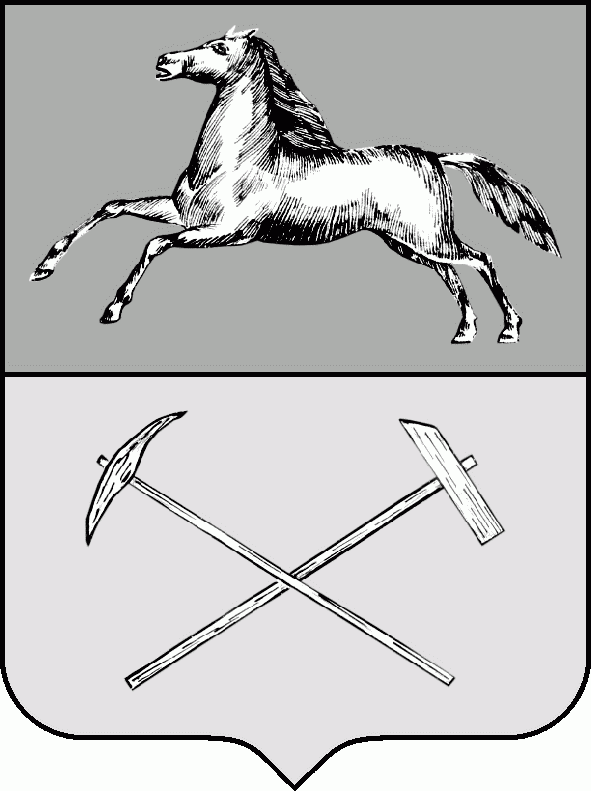 РОССИЙСКАЯ ФЕДЕРАЦИЯКемеровская областьПрокопьевский городской округПРОКОПЬЕВСКИЙ ГОРОДСКОЙ СОВЕТ НАРОДНЫХ ДЕПУТАТОВ5-го созыва(пятьдесят четвертая сессия)Решение № 455от    16.06.2017принято Прокопьевским городскимСоветом народных депутатов16.06.2017О порядке получения муниципальными служащими разрешения представителя нанимателя на участие на безвозмездной основе в управлении некоммерческими организациями в качестве единоличного исполнительного органа или вхождения в состав их коллегиальных органов управления       В соответствии с пунктом 3 части 1 статьи 14 Федерального закона 
от 02.03.2007 № 25-ФЗ "О муниципальной службе в Российской Федерации",Прокопьевский городской Совет народных депутатовРешил:1. Утвердить Порядок получения муниципальными служащими, замещающими должности муниципальной службы в Прокопьевском городской округе, разрешения представителя нанимателя на участие на безвозмездной основе в управлении некоммерческими организациями в качестве единоличного исполнительного органа или вхождения в состав их коллегиальных органов управления согласно приложению № 1 к настоящему решению.2. Утвердить рекомендуемый образец заявления о разрешении на участие на безвозмездной основе в управлении некоммерческими организациями в качестве единоличного исполнительного органа или вхождения в состав их коллегиальных органов управления согласно приложению № 2 к настоящему решению.3. Настоящее решение подлежит официальному опубликованию в газете «Шахтерская правда», вступает в силу после его официального опубликования.4. Контроль за исполнением настоящего решения возложить на комитет Прокопьевского городского Совета народных депутатов по вопросам местного самоуправления и правоохранительной деятельности (А. Н. Юсупов).    Председатель Прокопьевского городского Совета народных депутатов					        Н. А. БурдинаГлава города Прокопьевска							          А. Б. Мамаев« 16»  июня  2017(дата подписания)Приложение № 1 к решениюПрокопьевского городского Совета народных депутатовОт 16.06.2017 № 455Порядок получения муниципальными служащими, замещающими должности муниципальной службы в Прокопьевском городской округе, разрешения представителя нанимателя на участие на безвозмездной основе в управлении некоммерческими организациями в качестве единоличного исполнительного органа или вхождения в состав их коллегиальных органов управленияМуниципальные служащие, замещающие должности муниципальной службы в Прокопьевском городской округе, (далее – муниципальные служащие) обязаны в соответствии с настоящим Порядком получатьразрешение представителя нанимателя на участие на безвозмездной основе в управлении общественной организацией (кроме политической партии), жилищным, жилищно-строительным, гаражным кооперативом, садоводческим, огородническим, дачным потребительским кооперативом, товариществом собственников недвижимости в качестве единоличного исполнительного органа или вхождения в состав их коллегиальных органов управления, кроме случаев, предусмотренных федеральными законами, и случаев, если участие в управлении организацией осуществляется в соответствии с законодательством Российской Федерации от имени органа местного самоуправления.Заявление о разрешении на участие на безвозмездной основе в управлении указанными в пункте 1 настоящего Порядка некоммерческими организациями в качестве единоличного исполнительного органа или вхождения в состав их коллегиальных органов управления (далее – заявление) оформляется муниципальным служащим в письменном виде.Заявление направляется представителю нанимателя почтовой связью либо представляется лично.  Поступившее заявление регистрируется немедленно в системе документооборота. После регистрации заявление в течение одного рабочего дня передается представителю нанимателя.Представитель нанимателя в течение трех рабочих дней со дня получения уведомления в целях осуществления мер по противодействию коррупции направляет представление о рассмотрении уведомления в комиссию по соблюдению требований к служебному поведению муниципальных служащих и урегулированию конфликта интересов (далее – комиссия).С учетом рекомендаций комиссии представитель нанимателя в течение трех рабочих дней со дня поступления к нему копии протокола заседания комиссии разрешает либо не разрешает муниципальному служащему участие в управлении организации, накладывая соответствующую резолюцию на заявление.7. Копия заявления с резолюцией представителя нанимателя вручается муниципальному служащему под роспись не позднее трех рабочих дней со дня наложения резолюции.8. Заявление приобщается к личному делу муниципального служащего.   Председатель Прокопьевского городского Совета народных депутатов 					        Н. А. БурдинаПриложение № 2 к решениюПрокопьевского городского Совета народных депутатовот 16.06.2017 № 455Образец заявленияЗаявлениео разрешении на участие на безвозмездной основе в управлении некоммерческими организациями в качестве единоличного исполнительного органа или вхождения в состав их коллегиальных органов управления   В соответствии с пунктом 3 части 1 статьи 14 Федерального закона "О муниципальной службе в Российской Федерации" прошу Вашего разрешения на участие на безвозмездной основе в управлении___________________________________________________________________________________________________________________________________________________________________________________________(полное наименование организации, её юридический адрес)Управление данной организацией будет осуществляться_______________________________________________________________________________________________________________________(указать форму управления организацией, установленный срок деятельности и др.)Безвозмездное участие в деятельности по управлению данной организацией ________________________________________________________________________________________________________________________________________________________________________________________________________________________________________________________________________(обоснование необходимости управления данной организацией)При осуществлении указанной выше деятельности обязуюсь исполнять требования статей 12, 14, 14.2 Федерального закона от 02.03.2007 № 25-ФЗ "О муниципальной службе в Российской Федерации"и статей 9-11 Федерального закона от 25.12.2008 г. № 273-ФЗ «О противодействии коррупции».    Председатель Прокопьевского городского Совета народных депутатов 					        Н. А. Бурдина(резолюция)(подпись) (Фамилия и инициалы представителя нанимателя)«_______»________________20__г.(Должность, Фамилия и инициалы представителя нанимателя в дательном падеже)От___________________________________(должность,Ф.И.О.)________________(дата)__________________      ____________    (подпись)            (Фамилия и инициалы)